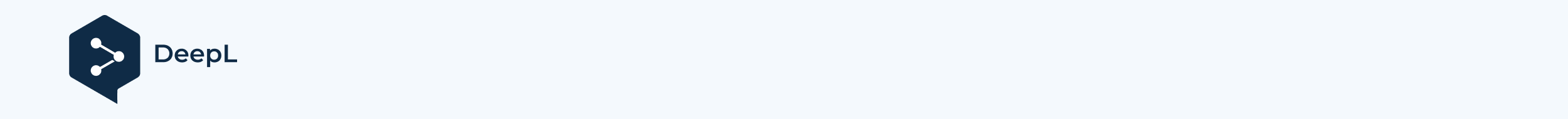 Refund form Fill in the return form and send it back to us with the item(s) . Please follow the steps below and complete all fields within 14 days of receipt of delivery.Date of order: Order number:Return conditionsYou can return your parcel for FREE with Omniva and LP EXPRESS parcel terminals. If you return via Omniva, you must fill in the online return form available here https://grazinimai.omniva.lt/. For LP EXPRESS - you ONLY need to fill in the paper return form and put it with your parcel. The money is refunded to the account specified by the buyer within 3-5 working days of the confirmation of the return.The returned product must be in its original, neat and undamaged packaging (this does not apply to the return of low-quality goods);The goods must be in good condition, unworn and in good condition (no damaged labels). This clause does not apply in the case of a return of low quality goods;The returned goods must be in the same condition as when received by the Buyer;For more information or assistance, please contact: info@louluettu.ltQuantityProduct codeProduct nameReason codeReason codeLooks different from the website imageArrived too latePoor quality/damagedThe product was not suitable for meIncorrect goods receivedParcel damaged on arrivalLooks different from the website imageArrived too latePoor quality/damagedThe product was not suitable for meIncorrect goods receivedParcel damaged on arrivalLooks different from the website imageArrived too latePoor quality/damagedThe product was not suitable for meIncorrect goods receivedParcel damaged on arrivalLooks different from the website imageArrived too latePoor quality/damagedThe product was not suitable for meIncorrect goods receivedParcel damaged on arrivalLooks different from the website imageArrived too latePoor quality/damagedThe product was not suitable for meIncorrect goods receivedParcel damaged on arrivalLooks different from the website imageArrived too latePoor quality/damagedThe product was not suitable for meIncorrect goods receivedParcel damaged on arrivalLooks different from the website imageArrived too latePoor quality/damagedThe product was not suitable for meIncorrect goods receivedParcel damaged on arrival